АМАНАКСКИЕ                                             Распространяется    бесплатноВЕСТИ26 июня  2017г                                                                                                                                                              №44(170)ОФИЦИАЛЬНОИнформационный вестник Собрания представителей сельского поселения Старый Аманак муниципального района Похвистневский Самарской областиАдминистрации сельского поселения Старый Аманак муниципального района Похвистневский                      Водитель поблагодарил сотрудников ДПС за оказанную помощь.              На имя начальника региональной Госавтоинспекции поступила благодарность в адрес инспекторов дорожно-патрульной службы ОГИБДД МО МВД России «Похвистневский» от жителя Костромской области.В апреле этого года мужчина передвигался на автомобиле по Самарской области. На территории Похвистневского района у него произошла поломка автомашины и он остановился, чтобы проверить ее техническое состояние. На улице была минусовая температура и шел мокрый снег.Проезжавший мимо экипаж ДПС, в составе инспекторов дорожно-патрульной службы старших лейтенантов полиции Андрея Чалкова и Дмитрия Сараева, заметив гражданина, стоящего в холодную и мокрую погоду на улице около автомашины, остановился для оказания ему помощи. Инспекторы пригласили водителя погреться в патрульный автомобиль, а сами приступили к ремонту транспортного средства. Поломка оказалась достаточно серьезной, и полицейские отбуксировали автомашину в ближайший сервисный центр. Мужчина в письме выразил слова благодарности сотрудникам ГИБДД за вовремя оказанную помощь. Начальник региональной ГИБДД полковник полиции Игорь Антонов поблагодарил автолюбителя за положительную оценку деятельности сотрудников Госавтоинспекции. Будьте бдительны.Сотрудниками МО МВД России «Похвистневский»  совместно с представителями Общественного совета при МО МВД на постоянной основе проводится работа с населением, направленная на профилактику  и предупреждение преступлений связанных с мошенничеством. Однако на территории обслуживания с начала года зарегистрировано 36 преступлений связанных с мошенническими действиями ,  9 из них с использованием сотовой связи.    Схемы мошенничества и рекомендациями о том, что делать гражданам, столкнувшимся с подобным явлением: Родственник совершил какое – либо преступление и  за решение о не возбуждении уголовного дела необходимы денежные средства – это наиболее часто используемая преступниками схема мошенничества. Если Вам поступил звонок такого рода, необходимо:- в первую очередь  достоверно убедиться в том, с кем вы общаетесь (ни в коем случае не надо сообщать какую-либо информацию о себе, о том человеке, кем они представляются, где проживаете и т.п.); - если все же есть сомнения, что это действительно родственник, необходимо положить трубку и попробовать самим позвонить ему, либо лицам с кем он проживает;- если же Вас убедили в том, что это действительно Ваш родственник, ни в коем случае не надо соглашаться на решение вопроса путем передачи денежных средств «сотруднику полиции». Необходимо выяснить, где находится родственник (в каком отделе полиции), по возможности позвонить в дежурную часть данного ОВД и узнать доставлялся ли к ним интересующий гражданин, и был ли зафиксирован сам факт  правонарушения. Еще один распространенный вид мошенничества - посредством SMS–сообщений на телефон о «блокировке банковской карты». В данном случае потерпевшему на мобильный телефон приходит СМС-сообщение с текстом «Ваша карта заблокирована, либо аннулирована» и указывается номер телефона, по которому необходимо обратиться. Если Вам поступило СМС-сообщение такого рода, необходимо:- ни в коем случае не перезванивать на предлагаемые номера; - обратить внимание на номер телефона, с которого приходят СМС-сообщения (в случае со Сбербанком России сообщения приходят с номера  900); - если все же возникли какие-либо сомнения, необходимо перезвонить на номер телефона, указанный на оборотной стороне банковской карты (8 800 …..) и уже с оператором выяснить интересующие вопросы;Посредством SMS – сообщений розыгрыш призов, автомобилей, ноутбуков, либо денежных средств, для получения приза необходимо перечислить по системе «Блиц»-перевод процент от стоимости выигранного.Если гражданам поступило СМС-сообщение такого рода, необходимо:- Обратить внимание на тот факт, что гражданин ни в каких акциях, ни лотереях и т.п. не принимал участие;- Если у гражданина все же возникли сомнения (вдруг он действительно нигде не участвуя выиграл дорогостоящий приз) и он зашел на сайт, указанный в СМС и у видел свой номер телефона в числе победителей, то необходимо в первую очередь, удостовериться в существовании данной организации, указанных должностных лиц;- Если гражданин все же позвонил на указанный номер и в ходе общения с якобы сотрудником (автосалона, магазина и т.п.) его настойчиво пытаются заставить перевести денежные средства (проценты) на абонентские номера либо банковские карты, при этом сообщая, что акция вот-вот закончится, необходимо насторожиться – это мошенники.Кроме того, в настоящее время преступники все больше используют для совершения мошенничеств ресурсы сети «Интернет», в частности сайты по покупке/продажи товаров (Авито, из рук в руки и т.п.).  В первом случае потерпевшие размещают объявления о продаже того или иного товара на общедоступном сайте, преступник осуществляет звонок на указанный в объявлении номер и под предлогом покупки просит потерпевшего сообщить номер банковской карты и ФИО, якобы для зачисления предоплаты. После чего данные сведения используются для хищения с указанной карты денежных средств.В данном случае необходимо запомнить, что никому, ни при каких обстоятельствах не стоит сообщать сведения об имеющихся банковских картах. Если возникла необходимость в получении предоплаты, лучше договориться об очной встрече. Во втором случае преступник сам размещает объявление в интернет о продаже товара по заниженной стоимости (автомобиль, автопокрышки и т.д.). После того, как данным объявлением заинтересовался потерпевший, преступник просит предоплату перевести на определенный абонентский номер, либо банковскую карту. После перевода денежных средств преступник пропадает.В данном случае гражданина должен насторожить тот факт, что стоимость продаваемого товара значительно ниже средней и товар все еще не продан. Если все же гражданин решил приобрести товар, желательно договорится о встрече и лично посмотреть товар.Также необходимо обратить внимание на тот факт, что продавец ни при каких обстоятельствах не желает встречаться, придумывая различные отговорки (находится в другом городе, уже есть покупатели и т.п.) при этом настаивает на переводе денежных средств.Таким образом, чтобы не стать жертвами мошенников необходимо быть более внимательными, по возможности проверять информацию, озвученную возможными мошенниками (у родственников, у представителей банков, организаций), тем более, если вас просят произвести какие-либо действия, связанные с передачей денежных средств. Ни при каких обстоятельствах нельзя разглашать персональные данные о себе и об имеющихся в наличии банковских картах. Телефон Дежурной части МО МВД России «Похвистневский» 8(84656)2-34-69 (круглосуточно).Будьте внимательны к своим близким!От наркомании не застрахован никто – эта беда может прийти в любой дом и к любой семье. Прилежный отличник, «безбашенный тусовщик», успешный бизнесмен – сегодня жертвы наркомании есть во всех социальных слоях и возрастных группах, начиная с подростков. В отличие от алкоголизма, явные признаки зависимости на первом этапе распознать довольно сложно, к тому же начинающие наркоманы очень осторожны и пытаются все скрыть. Но есть общие тревожные сигналы – в поведении, внешности, здоровье, – которые помогут понять, что с близким человеком случилось несчастье, и успеть его спасти. Наркотическая зависимость не только коварна, но и многолика. Существует множество типов наркотиков, и каждый влияет на беззащитный человеческий организм по-своему. Перемены во внешности, психике, поведении – у «кокаинщика», любителя марихуаны и токсикомана эти признаки могут заметно отличаться. Но есть и общие симптомы.В первую очередь проявляются внешние признаки наркомании кожа становится бледной или подозрительно красной, шелушится или приобретает жирный блеск, в глазах появляется нездоровый блеск, они краснеют, зрачки постоянно расширены или сужены до невидимости. Меняется и внешний вид человека: он перестает следить за собой, носит грязную и мятую одежду, отдает предпочтение темным цветам в гардеробе. Переходит на закрытые вещи с длинными рукавами, чтобы скрыть следы от иголок. Грязные сальные волосы, неухоженные ногти и несвежая одежда, солнцезащитные очки в любое время суток – классический облик наркомана. Кроме того возникают проблемы со здоровьем. Если родной человек начинает странно себя вести или перестает следить за собой, необходимо обратить внимание на его здоровье. Плохое самочувствие и постоянные болячки являются верными спутниками наркомании. Необходимо обратить внимание на следующие признаки резкую потерю веса, расстройства аппетита (долгое голодание, приступы обжорства, резкая любовь к сладкому), бессонница и нарушение режима дня (по ночам человек не может заснуть, а днем спят или находятся в полусонном состоянии). Как правило, у наркозависимых людей меняется и поведение,  новые друзья, манера общения – это самые первые звоночки, которые могут сигнализировать о развитии наркомании и у подростков, и у взрослых людей. У наркозависимого резко меняется сфера интересов (любимые хобби, учеба перестают радовать, человек отказывается говорить о прежних увлечениях), круг общения тоже становится другим (с прежними друзьями наркоман практически не общается, нередко появляется новая, подозрительная компания). Наркоманы всегда очень скрытны, подозрительны, перестают делиться с близкими своими переживаниями, не хотят рассказывать о своей жизни. Подростки становятся рассеянны, могут застывать в одной позе на долгое время, возникают провалы в памяти, меняется речевая манера, наркоманы говорят отрывочно, отделываются резкими короткими фразами, часто отмалчиваются и как следствие начинаются проблемы с учебой. У людей, принимающих запрещенные препараты, ощутимо меняется характер (они становятся раздражительны, замкнуты, с трудом идут на контакт), наблюдаются резкие перемены в настроении и состоянии: от эйфории и безмятежности к нервозности и скандалам, от сильного возбуждения к полной апатии. Даже у самых спокойных начинаются вспышки гнева, немотивированная агрессия, грубость по отношению к членам семьи и любимым. У молодежи в речи появляются специфические словечки и сленг («травка», «план», «приход», «колеса», «соль» и др.),  люди начинают врать своим близким, просить денег под самыми странными предлогами, на поздних стадиях – уносить вещи из дома.Если появились подозрения, что родной человек подсел на запрещенные препараты, необходимо присмотреться, не появились ли у него необычные личные вещи. Прием наркотиков нередко требует специальной «атрибутики», поэтому о возможной наркотической зависимости могут сказать следующие предметы: ампулы, шприцы или иглы, неизвестные таблетки, жгуты, шнуры или ленты для пережимания вен, почерневшие от огня ложечки .На различных стадиях наркотической зависимости проявляются определенные симптомы. Несмотря на тип наркотической зависимости и принимаемые препараты, любой наркоман проходит три стадии зависимости. Исключая те случаи, когда человеку хватает сил и поддержки врачей и близких, чтобы остановиться на первой или второй. На каждой из этих стадий – свои специфические признаки, которые говорят о том, что близкий человек стал наркоманом. На начальной стадии по внешним признакам трудно определить, что человек попал в капкан наркотической зависимости. Кожа еще здоровая, иногда могут расширяться/сужаться зрачки. Основные перемены – в поведении. Человек становится нервным, раздражительным, ищет новую компанию «единомышленников». Ближе к концу первой стадии начинают развиваться характерные признаки в виде небольших проблем со здоровьем – постоянный насморк, слезы, потеря веса. Возникают резкие перемены в настроении. На следующей стадии развивается физическая зависимость от наркотиков, что отражается на внешнем виде и здоровье. Наркоман выглядит все хуже: тусклая одутловатая кожа, круги под глазами, синяки и следы от уколов на коже. Человек легко цепляет простуду, мучается от скачков давления, бессонницы. Возникают мышечные боли, судороги, потеря аппетита. Появляются проблемы с учебой, конфликты в семье и на работе. Общение с прежними друзьями сводится к минимуму, человек отгораживается от близких, становится скрытным и агрессивным. Скачки настроения становятся все более частыми: слезы и приступы жалости к себе сменяются злобой и скандалами. В это время наркозависимые начинают врать родным, просить денег, воровать и уносить ценные вещи из дома. На третьей стадии физическая и психологическая деградация человека достигает своей высшей точки. Наркоман сильно худеет, перестает следить за собой. Из-за плохой кожи, разрушенных зубов, тусклых волос и ногтей выглядит очень изможденным, намного старше своих лет. Проблемы со здоровьем усиливаются, добавляются мучительные приступы абстиненции во время ломки.Ведущий юрисконсульт ПН МОМВД России «Похвистневский»                                                         А.В. КиреевНа территории Самарской области проводиться  операция «Мак».С 13 июня 2017 года на территории Самарской области  стартовала операция «Мак - 2017». Цель оперативно-профилактической операции - выявление, предупреждение и ликвидация незаконных посевов наркосодержащих растений, очагов их дикого произрастания, а также пресечение доступа лиц, занимающихся незаконным оборотом запрещенных веществ, к местам их естественного произрастания, объектам хранения и переработки. В ходе операции сотрудники полиции проводят работу, направленную на установление мест произрастания дикорастущих наркосодержащих растений с целью последующего уничтожения, а также мест потребления данного вида наркотиков с целью дальнейшего принятия законного решения. Стражи правопорядка проверяют ранее судимых за незаконный оборот наркотиков граждан на причастность к аналогичным преступлениям, и автомототранспорт на предмет перевозки запрещенных веществ. Телефон Дежурной части МО МВД России «Похвистневский» 8(84656)2-34-69 (круглосуточно).                                         Ответственность за заведомо ложное сообщение об акте терроризмаТелефонный терроризм - заведомо ложное сообщение с помощью звонков со стационарных и мобильных телефонов, звонков с помощью интернет ресурсов, а также с факсимильных аппаратов в спецслужбы о готовящемся террористическом акте, взрывном устройстве или преступлении. Целью таких вызовов может стать хулиганство, желание прославиться, срыв работы важного объекта или мероприятия, шантаж конкретного человека либо просто ложный вызов спецслужб.Статья 207. Уголовного кодекса Российской Федерации предусматривает ответственность за заведомо ложное сообщение об акте терроризма - наказывается штрафом в размере до двухсот тысяч рублей или в размере заработной платы или иного дохода осужденного за период до восемнадцати месяцев, либо обязательными работами на срок от ста восьмидесяти до двухсот сорока часов, либо исправительными работами на срок от одного года до двух лет, либо ограничением свободы на срок до трех лет, либо арестом на срок от трех до шести месяцев, либо лишением свободы на срок до трех лет.Ответственность за данное преступление наступает в полном объеме с 14 лет.Предупреждение для получателей государственных услуг о возможном мошенничестве с использованием коротких текстовых сообщений (SMS) и телефонных опросовВ настоящее время Правительством Российской Федерации внедряется система оценки гражданами качества государственных услуг, предоставляемых федеральными органами исполнительной власти.Для обеспечения удобства получателей государственных услуг указанная система основана на широком использовании современных информационных технологий: мобильной связи, сети "Интернет".Однако такая популярная технология, как мобильная связь, привлекает различных мошенников, которые пользуются доверчивостью абонентов сетей мобильной связи.В связи с применением федеральными органами исполнительной власти мобильной связи в целях проведения оценки гражданами качества государственных услуг могут появиться случаи мошеннических SMS-рассылок с различных номеров мобильных телефонов или коротких номеров, замаскированных под официальные сообщения федеральных органов исполнительной власти и требующих от Вас каких-либо быстрых действий.При получении подобных SMS-сообщений мы настоятельно просим Вас быть внимательными и помнить, что:- рассылаемые федеральными органами исполнительной власти SMS-сообщения могут содержать исключительно предложение оценить качество государственной услуги (сообщения с просьбой о переводе денежных средств, предоставлении каких-либо персональных данных, предложением перезвонить федеральными органами исполнительной власти	не 	отправляются);
- в SMS-сообщении федерального органа исполнительной власти указывается число, месяц и год получения государственной услуги, а также краткое наименование федерального органа исполнительной власти, предоставившего государственную услугу (мошенникам эта информация не известна)- SMS-сообщения федеральных органов исполнительной власти всегда отправляются с номера 0919.Отправка ответных коротких текстовых сообщений (SMS) является бесплатной для гражданина.                        Отправляясь в путь - позаботьтесь о безопасности ребенка!Ребенок в салоне автомобиля целиком и полностью зависит от водителя. К сожалению, пренебрежение элементарными мерами безопасности родителями не только для себя, но и для ребенка может закончится трагично. Особенно если при движении автомашины ребенок располагается на руках или находится в салоне транспортного средства без применения детского удерживающего устройства. В этом случае ошибочно полагать что, держа малыша на руках  мы его оберегаем. При столкновении или резком торможении вес пассажира возрастает в несколько раз и удержать ребенка от резкого удара практически не возможно. Если при этом и сам взрослый не пристегнут ремнем безопасности, то это верная гибель для малыша. Доказано, что ничего лучше специальных удерживающих устройств для перевозки детей не оберегает их в момент столкновения. Так, 25июня 2017 на территории сельского поседения Савруха муниципального района Похвистневский произошло дорожно-транспортное происшествие, где пострадали трое несовершеннолетних детей, два из которых находились в детском удерживающем устройстве, благодаря чему удалось избежать трагических последствий. Однако, один несовершеннолетний находился на заднем пассажирском сиденье без детского удерживающего устройства, в результате чего ему были причинены более тяжкие телесные повреждения.Сотрудники Госавтоинспекции рекомендуют – прежде чем отправиться с ребенком на автомашине необходимо побеспокоится о его безопасности придерживаясь следующих не сложных требований:Приобретите детское удерживающее устройство согласно весу и росту ребенка (сегодня большое количество производителей предлагают свою продукцию, более безопасными являются те кресла, у которых небольшой диапазон веса).Строго следуйте инструкции от производителя автомобиля, как и где правильно установить детское кресло, каким образом оно фиксируется. Отправляясь в путешествие на автомашине, приучайте ребенка занимать свое место в детском кресле, он быстро к этому привыкнет и другое место ему самому скоро будет не по душе. При этом пристегивайтесь сами ремнем безопасности, что послужит хорошим примером для ребенка. С раннего возраста приучайте детей соблюдать ПДД РФ. Пусть Ваш пример учит дисциплинированному поведению на улице не только Вашего ребенка, но и других детей.          АДМИНИСТРАЦИЯ                                            СЕЛЬСКОГО ПОСЕЛЕНИЯ          СТАРЫЙ АМАНАК    МУНИЦИПАЛЬНОГО РАЙОНА            ПОХВИСТНЕВСКИЙ        САМАРСКОЙ ОБЛАСТИ   П О С Т А Н О В Л Е Н И Е          26.06.2017 № 176аО проведении публичных слушаний  по вопросу о внесении изменений                                                                                                                   в Правила землепользования и застройки сельского поселения Старый Аманак                                                                муниципального района Похвистневский  Самарской областиП О С Т А Н О В Л Я Е Т:1. Провести на территории сельского поселения Старый Аманак муниципального района Похвистневский Самарской области публичные слушания по проекту решения Собрания представителей сельского поселения Старый Аманак муниципального района Похвистневский Самарской области «О внесении изменений в Правила землепользования и застройки сельского поселения Старый Аманак муниципального района Похвистневский Самарской области» (далее также  – Проект решения о внесении изменений в Правила).2. Срок проведения публичных слушаний по Проекту решения о внесении изменений в Правила – с 26 июня 2017 года по 25 августа 2017 года.3. Срок проведения публичных слушаний исчисляется со дня официального опубликования настоящего постановления и Проекта решения о внесении изменений в Правила до дня официального опубликования заключения о результатах публичных слушаний.                 4. Органом, уполномоченным на организацию и проведение публичных слушаний в соответствии с настоящим постановлением, является Комиссия по подготовке проекта правил землепользования и застройки сельского поселения Старый Аманак муниципального района Похвистневский Самарской области (далее – Комиссия).5. Представление участниками публичных слушаний предложений и замечаний по Проекту решения о внесении изменений в Правила, а также их учет осуществляется в соответствии с главой V Правил.6. Место проведения публичных слушаний (место ведения протокола публичных слушаний) в сельском поселении Старый Аманак муниципального района Похвистневский Самарской области: 446472, Самарская область, Похвистневский район, село Старый Аманак, ул. Центральная, д. 37а.7. Провести мероприятия по информированию жителей поселения по вопросу публичных слушаний в каждом населенном пункте: в селе Старый Аманак – 10.07.2017 г. в 16.00 час., по адресу: Самарская область, Похвистневский район, село Старый Аманак,  ул.Центральная, 37а;в селе Новый Аманак – 11.07.2017 г. в 16.00 час., по адресу: Самарская область, Похвистневский район, село Новый Аманак,  ул. Центральная, 72;в селе Старомансуркино – 12.07.2017 г. в 16.00 час., по адресу: Самарская область, Похвистневский район, село Старомансуркино,  ул. Центральная, 21;в п. Сапожниковский – 13.07.2017 г. в 13.00 час., по адресу: Самарская область, Похвистневский район, село Сапожниковский,  ул. Дачная, 21;8. Комиссии в целях доведения до населения информации о содержании Проекта решения о внесении изменений в Правила обеспечить организацию выставок, экспозиций демонстрационных материалов в месте проведения публичных слушаний (месте ведения протокола публичных слушаний) и в местах проведения мероприятий по информированию жителей поселения по Проекту решения о внесении изменений в Правила.9. Прием замечаний и предложений от жителей поселения и иных заинтересованных лиц по Проекту решения о внесении изменений в Правила осуществляется по адресу, указанному в пункте 6 настоящего постановления, в рабочие дни с 10 часов до 19 часов, в субботу с 12 до 17 часов.10. Прием замечаний и предложений от жителей поселения и иных заинтересованных лиц по Проекту решения о внесении изменений в Правила прекращается.11. Назначить лицом, ответственным за ведение протокола публичных слушаний и протоколов мероприятий по информированию жителей поселения по вопросу публичных слушаний в каждом населенном пункте, Должникову Любовь Сергеевну – специалиста Администрации сельского поселения Старый Аманак муниципального района Похвистневский Самарской области.               12. Опубликовать настоящее постановление в газете «Аманакские вести» и разместить на официальном сайте в сети Интернет.               13. Комиссии в целях заблаговременного ознакомления жителей поселения и иных заинтересованных лиц с Проектом решения о внесении изменений в Правила обеспечить:официальное опубликование Проекта решения о внесении изменений в Правила в газете «Аманакские вести»;размещение Проекта решения о внесении изменений в Правила на официальном сайте сельского поселения Старый Аманак муниципального района Похвистневский Самарской области в информационно-телекоммуникационной сети «Интернет» - http://www.star-amanak.ru.беспрепятственный доступ к ознакомлению с Проектом решения о внесении изменений в Правила в здании Администрации поселения (в соответствии с режимом работы Администрации поселения).14. В случае, если настоящее постановление и (или) Проект решения о внесении изменений в Правила будут опубликованы позднее календарной даты начала публичных слушаний, указанной в пункте 2 настоящего постановления, то дата начала публичных слушаний исчисляется со дня официального опубликования настоящего постановления и Проекта решения о внесении изменений в Правила. При этом установленные в настоящем постановлении календарная дата, до которой осуществляется прием замечаний и предложений от жителей поселения и иных заинтересованных лиц, а также дата окончания публичных слушаний определяются в соответствии с главой V Правил.«О внесении изменений в Правила землепользования и застройки сельского поселения Старый Аманак муниципального района Похвистневский Самарской области, утвержденные решением Собрания представителей сельского поселения Старый Аманак муниципального района Похвистневский Самарской области  от 19.12.2013г. № 66В(с изменениями от 19.12.2015 № 20, от 28.06.2016г. № 45а)В соответствии со статьей 33 Градостроительного кодекса Российской Федерации, пунктом 20 части 1 статьи 14 Федерального закона от 6 октября 2003 года № 131-ФЗ «Об общих принципах организации местного самоуправления  в Российской Федерации», Уставом сельского поселения   Старый  Аманак  муниципального района Похвистневский Самарской области и с учетом заключения о результатах публичных слушаний по проекту внесения изменений в Правила землепользования и застройки сельского поселения  Старый Аманак  муниципального района Похвистневский Самарской области от __________2017г., Собрание представителей сельского поселения  Старый Аманак  муниципального района  Похвистневский Самарской области                                                    РЕШИЛО:  1. Внести  в Правила землепользования и застройки сельского поселения Старый Аманак  муниципального района Похвистневский Самарской области,  утвержденные решением Собрания представителей сельского поселения Старый Аманак муниципального района Похвистневский Самарской области  от 19.12.2013 г. № 66В (с изменениями от 29.12.2015 № 20, от 28.06.2016 № 45а) в части изменения территориальной зоны земельного участка площадью 6050 кв.м, находящегося в зоне  Сх3- «Зона огородничества»  на вид территориальной зоны Сп1- «Зона специального назначения, связанная с захоронениями», согласно Приложению.2. Опубликовать настоящее Решение в газете «Аманакские вести» и разместить на официальном сайте поселения в сети Интернет.3. Настоящее решение вступает в силу со дня его официального опубликования.Председатель Собрания представителейсельского поселения Старый Аманак                                   Е.П.Худанов Глава поселения  Старый Аманак                                           В.П.Фадеев                                                                                                                                                                                                Приложение  к  решению Собрания представителей сельского поселения Старый Аманак муниципального района Похвистневский                                                                                                                                                                 от  ______________ № ______  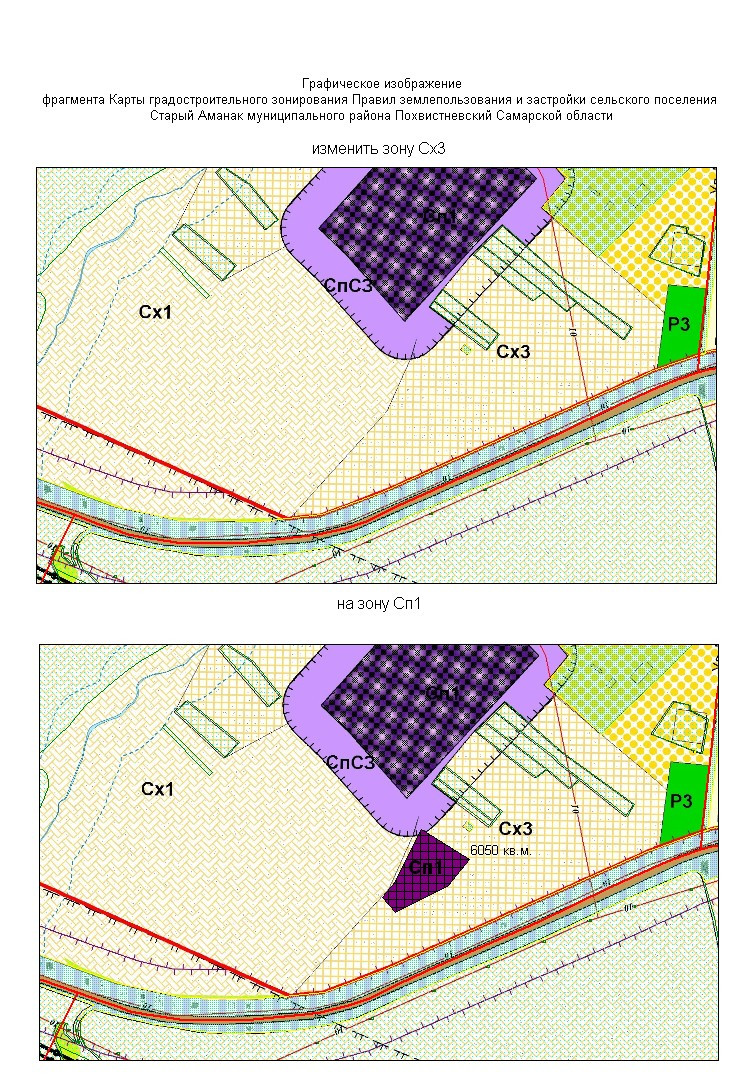 В соответствии со статьями 31, 33 Градостроительного кодекса Российской Федерации, руководствуясь статьей 28 Федерального закона от 6 октября 2003 года № 131-ФЗ «Об общих принципах организации местного самоуправления                                   в Российской Федерации», Уставом сельского поселения Старый Аманак муниципального района Похвистневский Самарской области, Правилами землепользования и застройки сельского поселения Старый Аманак муниципального района Похвистневский Самарской области, утвержденными решением Собрания представителей сельского поселения Старый Аманак муниципального района Похвистневский Самарской области от 19 декабря 2013 года № 66В (далее также – Правила), Администрация сельского поселения Старый Аманак муниципального района Похвистневский Самарской области                    Глава поселения                                    В.П.Фадеев                   С О Б Р А Н И ЕП Р Е Д С Т А В И Т Е Л Е Й     СЕЛЬСКОГО ПОСЕЛЕНИЯСТАРЫЙ АМАНАКМУНИЦИПАЛЬНОГО РАЙОНАПОХВИСТНЕВСКИЙСАМАРСКОЙ ОБЛАСТИтретьего созываР Е Ш Е Н И Е_______________ № ____с. Старый АманакПриложение 1 к Постановлению Администрации сельского поселения Старый Аманак Самарской области от 26. 06. 2017  № 176а                                                 ПРОЕКТУЧРЕДИТЕЛИ: Администрация сельского поселения Старый Аманак муниципального района Похвистневский Самарской области и Собрание представителей сельского поселения Старый Аманак муниципального района Похвистневский Самарской областиИЗДАТЕЛЬ: Администрация сельского поселения Старый Аманак муниципального района Похвистневский Самарской областиАдрес: Самарская область, Похвистневский          Газета составлена и отпечатана                                                                исполняющийрайон, село Старый Аманак, ул. Центральная       в администрации сельского поселения                                           обязанности главного37 а, тел. 8(846-56) 44-5-73                                           Старый Аманак Похвистневский район                                                   редактора                                                                                          Самарская область. Тираж 100 экз                                                           Н.М.Лисицына